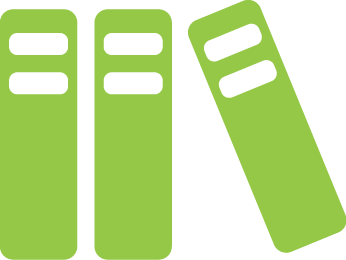 BoekverslagNaam:[Uw naam]Datum:[Rapportdatum]Boektitel:[Boektitel]Auteur:[Naam auteur]Datum van publicatie:[Datum]Aantal pagina’s:[Pagina’s]Hoofdpersonages:[Vermeld en beschrijf in het kort de voornaamste personages.]Setting:[Beschrijf de achtergrond waartegen het verhaal zich afspeelt.]Samenvatting:[Vat het verhaal samen.]Hoofdpunten/conflict:[Wat beweegt de hoofdpersonages? Door welke problemen of gebeurtenissen ontvouwt zich het verhaal?]Analyse/evaluatie:[Vertel het zoals u het ziet; voeg hier uw commentaar toe.]